О проведении отбора по определению заготовительных организаций по заготовке сырого молока в 2022 годуВ соответствии с приказом Министерства сельского хозяйства РС (Я) от 1 декабря 2016 года № 795 «Об утверждении порядка определения заготовительных организаций по заготовке сырого молока на уровне муниципальных районов и городских округов Республики Саха (Якутия)» приказываю:Объявить отбор по определению заготовительных организаций по заготовке сырого молока в 2022 году.Установить сроки приема документов с 16 февраля 2022 года по 25 февраля 2022 года включительно.Утвердить объявление об отборе по определению заготовительных организаций по заготовке сырого молока, согласно приложению № 1 к настоящему приказу.Опубликовать настоящий приказ на официальном сайте муниципального образования «Ленский район» во вкладке «Сельское хозяйство». Ведущему экономисту МКУ «Ленское управление сельского хозяйства»: Организовать прием заявок и документов на участие в отборе получателей субсидии в сроки, указанные в пункте 2 настоящего приказа;Подготовить материалы поданных заявок для рассмотрения Комиссией по отбору получателей субсидии;Предоставить в администрацию муниципального образования «Ленский район» протокол комиссии по отбору получателей субсидии для размещения на официальном сайте муниципальное образование «Ленский район» во вкладке «Сельское хозяйство».Контроль исполнения данного приказа оставляю за собой.И.о. руководителя	   		  п/п                                        И.К. Захаров Заявка на участие в отборе заготовительныхорганизаций по заготовке сырого молокаИзучив документацию по отбору заготовителей сельскохозяйственной продукции, получение которой настоящим удостоверяется, просим принять нашу заявку на участие в отборе заготовителей.	Настоящей заявкой гарантируем достоверность представленной нами информации и подтверждаем право Государственного заказчика запрашивать в уполномоченных органах власти информацию, уточняющую представленные нами сведения.Настоящей заявкой подтверждаем, что против ________________________________________________________________                                                                                                                                                               (наименование организации или Ф.И.О. участника)_________________________________________________________________не проводится процедура ликвидации, не принято арбитражным судом решения о признании банкротом и об открытии конкурсного производства, деятельность не приостановлена.В случае признания нас Победителем отбора,  берем на себя обязательства:- организовать и проводить заготовку сельскохозяйственной продукции, в объемах и количествах, доведенных Министерством сельского хозяйства РС (Я), заключать договора контрактации с сельскохозяйственными товаропроизводителями;- обеспечить соответствующую переработку и выпуск качественной продукции, отвечающей требованиям действующих   нормативно-технических документов, создать соответствующие условия для ее изготовления, хранения и реализации;- обеспечить производство потребительских продовольственных товаров в объемах, установленных доведенным планом Правительства РС (Я) для                   МО «Ленский район»;- обеспечить целевое использование финансовых средств, предусмотренных на заготовку сельскохозяйственной продукции; -	предоставлять в установленные сроки отчеты по утвержденным формам в МКУ «Ленское управление сельского хозяйства», администрацию МО «Ленский район» и Министерство сельского хозяйства РС (Я). -	предоставлять ежеквартально в Министерство сельского хозяйства РС (Я) общий обзор деятельности по организации и проведению заготовок сельскохозяйственной продукции за отчетный период;А также даем согласие на осуществление администрацией МО «Ленский район» и финансовым управлением Ленского района обязательной проверки целевого использования финансовых средств, предусмотренных на заготовку сельскохозяйственной продукции.А так же даем согласие на публикацию на официальном сайте МО «Ленский район» информации о подаваемой заявке, и прилагаемых к ней документов.К настоящей заявке прилагаем следующие  документы:1._____________________________________________________________2._____________________________________________________________3._____________________________________________________________М. П.     «_____» ____________ 2022г.Согласие на проведение проверок_____________________________________ дает свое согласие на:(полное наименование Заявителя)- осуществление главным распорядителем бюджетных средств, предоставившим субсидию, и органами муниципального финансового контроля проверок соблюдения получателями субсидий условий, целей и порядка их предоставления.Руководитель организации (ИП)_____________/____________________/                                                  (подпись)                    (Ф.И.О.)Главный бухгалтер             _____________/____________________/                                                   (подпись)                    (Ф.И.О.)«____»______________2022 г. (дата предоставления)М.П.Муниципальное образование «ЛЕНСКИЙ РАЙОН» Республики Саха (Якутия)муниципальное казенное учреждение«Ленское управление сельского хозяйства»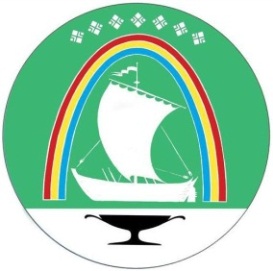 Саха Өрөспүүбүлүкэтин«ЛЕНСКЭЙ ОРОЙУОН» муниципальнай тэриллии муниципальнай казеннай тэрилтэ «Ленскэй оройуон тыа хаhаайыстыбатын салалтата»ПРИКАЗг. ЛенскПРИКАЗг. ЛенскПРИКАЗг. Ленскот «15» февраля 2022 года                                          № _____9____________от «15» февраля 2022 года                                          № _____9____________от «15» февраля 2022 года                                          № _____9____________Приложение № 1к приказу руководителя МКУ «Ленское УСХ» от «15» февраля 2022 г.№  ___9____                                                                  И З В Е Щ Е Н И Еоб отборе заготовительной организации по заготовке сырого молокаИ З В Е Щ Е Н И Еоб отборе заготовительной организации по заготовке сырого молокаНаименование отбораОтбор по определению заготовительных организаций по заготовке сырого молокаСпособ проведения отбораЗапрос предложенийСрок проведения отбораС «16» февраля 2022 г.  по «25» февраля 2022г., Срок размещения на официальном сайте МО «Ленский район»«15» февраля 2022 годаэл. адрес: http://lenskrayon.ru/index.php/deyatelnost/selskoe-khozyajstvo.Полное наименование уполномоченного органа  Муниципальное казенное учреждение «Ленское управление сельского хозяйства МО «Ленский район», 678144, г. Ленск, ул. Победы 10 «А», адрес эл. почты: ushlensk@bk.ru, тел. 8(41137) 4-24-41Цель проведения отбораЦелями определения заготовительных организаций по заготовке сырого молока является организация заготовки сырого молока у сельскохозяйственных товаропроизводителей и производство молочной продукцииКатегории претендентов на участие в отбореЗаготовительными организациями по заготовке сырого молока являются юридические лица и индивидуальные предприниматели, осуществляющие закуп молока, то есть приобретение сырого коровьего молока (далее по тексту - сырое молоко), отвечающего требованиям Технического регламента Таможенного союза "О безопасности молока и молочной продукции", принятого решением Совета Евразийской экономической комиссии от 9 октября 2013 года N 67 (далее по тексту - ТР ТС 033/2013), в пересчете на базисную жирность 3,4%, у сельскохозяйственных товаропроизводителей по заготовительной цене не ниже минимальной рекомендуемой Министерством сельского хозяйства Республики Саха (Якутия) для целей производства молочной продукции, а именно производство молока (кроме сырого), производство сливок, сметаны, кисломолочных продуктов, творога, масла сливочного, сыра и сырной продукции (при наличии производства), отвечающих требованиям ТР ТС 033/2013, для дальнейшей ее реализации населению.Сроки и время приема заявлений для участия в отбореСрок приема заявок: Заявки принимаются с 16.02.2022 г. по 25.02.2022 г.С понедельника по пятницу с 9.00 до 17.15 часов, обеденный перерыв с 12.30 ч. до 14.00 ч.; суббота, воскресенье – выходной.Порядок подачи заявленийЗаявки подаются в Уполномоченную организацию в письменном виде. Заявка на участие в отборе подписывается участником отбора лично и (или) уполномоченным лицом, с приложением подлинников документов, подтверждающих полномочия на подписание заявления на участие в отборе от имени участника отбора.Порядок внесения изменений в заявление, отзыва, возврата заявленийВнесение изменений в заявление, отзыв заявления осуществляется путем подачи соответствующего письменного заявления в Уполномоченную организацию, в любое время до дня и времени окончания установленного срока приема заявок на участие в отборе.Уполномоченная организация осуществляет возврат участнику отбора заявку на участие в отборе в течение 3 рабочих дней со дня поступления письменного заявления об отзыве заявки на участие в отборе в Уполномоченную организацию.Рассмотрение заявленийРассмотрение заявлений и приложенных к ним документов на предмет их соответствия установленным критериям и требованиям, осуществляется комиссией в срок не более 10 рабочих дней, со дня окончания отбора.Условия определения заготовительных организаций по заготовке сырого молокаа) подтверждение постановки на учет лица, претендующего на определение заготовительной организации по заготовке сырого молока, в налоговых органах на территории МО «Ленский район» РС (Я) на момент подачи заявки на отбор определения заготовительных организаций по заготовке сырого молока;б) отсутствие процедуры реорганизации, ликвидации лица, претендующего на определение заготовительной организации по заготовке сырого молока, или отсутствие у лица, претендующего на определение заготовительной организации по заготовке сырого молока, решения суда о признании банкротом и об открытии конкурсного производства на момент подачи заявки на отбор по определению заготовительных организаций по заготовке сырого молока;в) лицо, претендующее на определение заготовительной организации по заготовке сырого молока, включено в Единый реестр субъектов деятельности в сельском хозяйстве в Республике Саха (Якутия);г) представление лицом, претендующим на определение заготовительной организации по заготовке сырого молока, отчетности о финансово-экономическом состоянии за отчетный финансовый год и отчетные периоды текущего финансового года по формам, утвержденным Министерством сельского хозяйства Российской Федерации, в сроки, устанавливаемые Минсельхозом РС(Я) (юридические лица, индивидуальные предприниматели, созданные и зарегистрированные в текущем году, представляют указанную отчетность начиная с квартала, в котором они созданы и зарегистрированы);д) наличие согласия претендента на определение заготовительной организации по заготовке сырого молока на осуществление МКУ «Ленское УСХ», МСХ РС(Я), органами государственного муниципального финансового контроля МО «Ленский район» обязательной проверки соблюдения условий Соглашения;е) представление МКУ «Ленское УСХ» лицом, претендующим на определение заготовительной организации по заготовке сырого молока, полного пакета документов, перечень которых установлен в пункте 2.3 настоящего Порядка;ж) соблюдение сроков предоставления полного пакета документов;з) наличие производственных объектов и материально-технической базы (пищекомбинат, молокозавод, молочный цех, маслоцех, молочный приемный пункт, склад для хранения сырья и готовой продукции, холодильная камера, ледник), необходимых для осуществления заготовки и переработки сырого молока и выпуска молочной продукции, отвечающих требованиям нормативно-технических документов и технических регламентов Таможенного союза;и) плановый годовой объем заготовки сырого молока лицом, претендующим на определение заготовительной организации по заготовке сырого молока, составляет не менее 800 тонн (менее 800 тонн в случае, если плановый годовой объем заготовки сырого молока муниципального района (городского округа) составляет менее 800 тонн);к) наличие специальной или специализированной техники для транспортировки сырья и готовой продукции (молоковозы, рефрижераторы и другие);л) наличие производственных лабораторий для обеспечения контроля качества сырья и выпускаемой готовой продукции или наличие договора оказания услуг на производственный контроль готовой продукции;м) наличие в штатном расписании у претендента специалистов, имеющих образование по профилю "Технология производства и переработки сельскохозяйственной продукции";н) наличие производственно-финансового плана на текущий финансовый год, согласованного с Минсельхозом РС(Я).Перечень документов для участия в отборе  а) заявление на участие в отборе; б) согласие на проведение проверок;в) выписка из Единого государственного реестра юридических лиц - для юридических лиц и Единого государственного реестра индивидуальных предпринимателей - для индивидуальных предпринимателей, полученная не ранее 30 дней до даты подачи заявки на участие в отборе;г) заверенная копия документа, подтверждающего сведения о постановке претендента на учет в органе государственной статистики;д) заверенная копия документов, подтверждающих право собственности или право пользования претендента производственными объектами, или выписка из Единого государственного реестра прав на недвижимое имущество и сделок с ним, выданная не ранее чем за 30 календарных дней до дня подачи заявки на участие в отборе определения заготовительных организаций по заготовке сырого молока, содержащая сведения о зарегистрированных правах на производственные объекты, используемые для производства молочной продукции;е) заверенная копия статистической отчетности по форме N 13 заг-р по состоянию на 31 декабря предшествующего финансового года или заверенные копии договоров контрактации заготовки сырого молока (для юридических лиц, индивидуальных предпринимателей, созданных и зарегистрированных в текущем финансовом году);ж) заверенная копия документов, подтверждающих право собственности или право пользования претендента транспортными средствами (специальной и специализированной техникой);з) справка о наличии производственной лаборатории или заверенная копия договора оказания услуг на производственный контроль готовой продукции на текущий финансовый год;и) выписка из штатного расписания на текущий финансовый год;к) заверенная копия производственно-финансового плана на текущий финансовый год, согласованного с Минсельхозом РС(Я).Приложение № 2к приказу руководителя МКУ «Ленское УСХ» от «16» февраля 2022 г.№  _9___                                                                  Председателю комиссии по отбору получателей субсидии ___________________________________________________________от _________________________________________________________ Руководитель (директор)____________________________                         /_______________/